Развој међупредметне компетенције Одговоран однос према здрављуОШ „Јован Јовановић Змај“ Панчево Временска динамика: септембар, 2021. године Исхрана и физичка активност - пројекат „Башта на тањиру“Реализатори: - Весна Батало, педагог школе - Маја Марошан Михајловић, психолог школе  - Учитељи другог разредаАКТИВНОСТ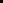 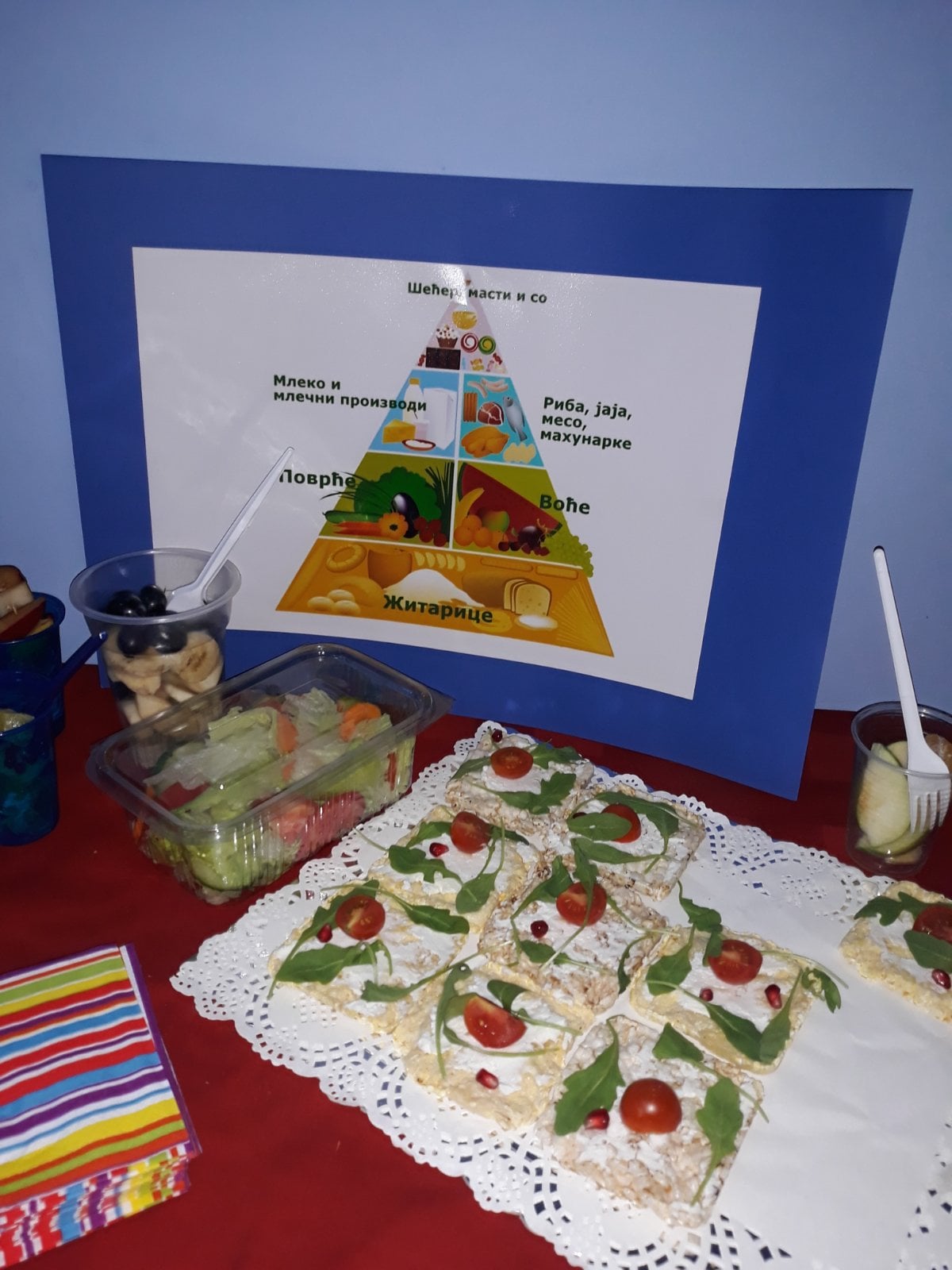 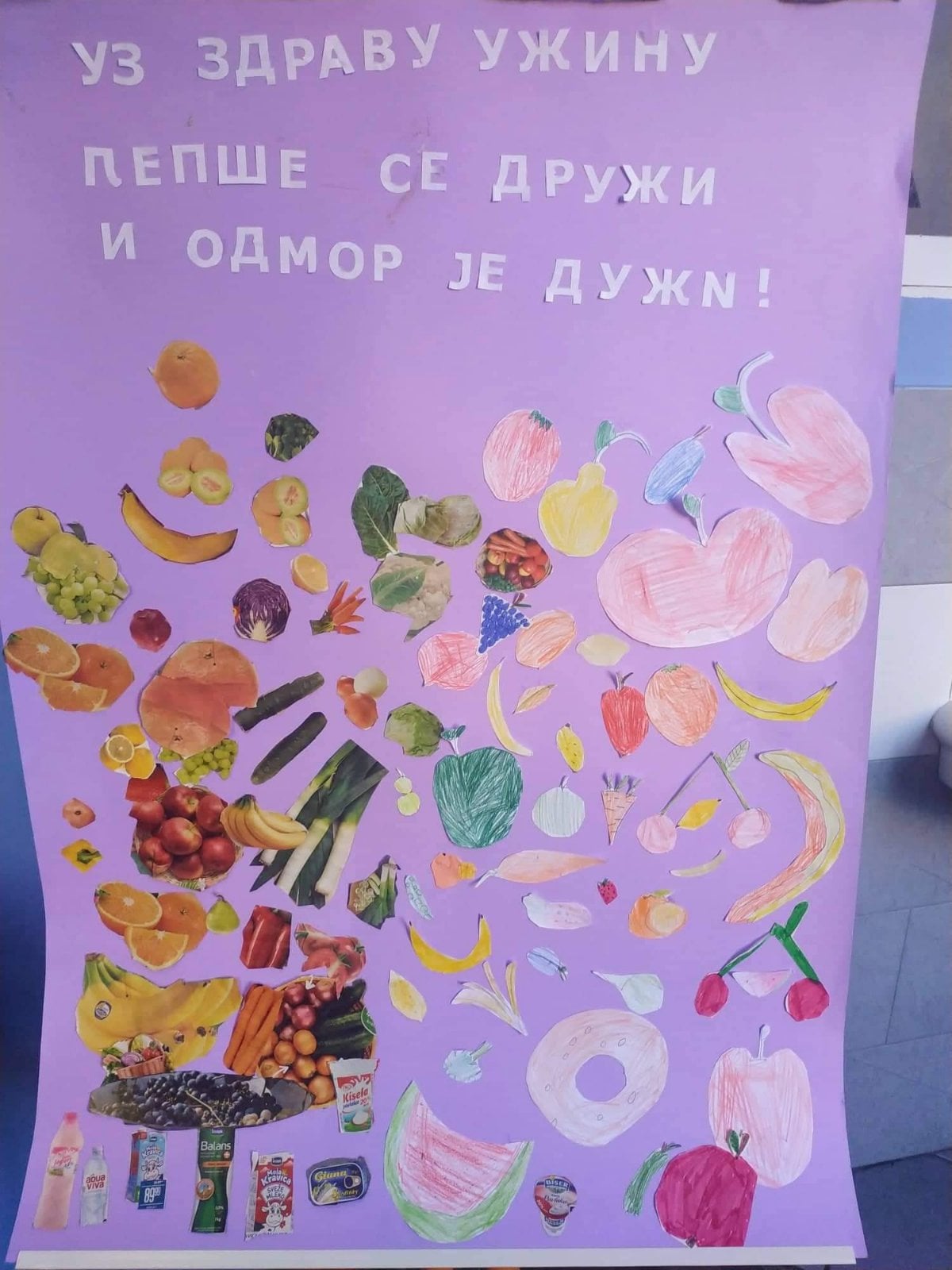 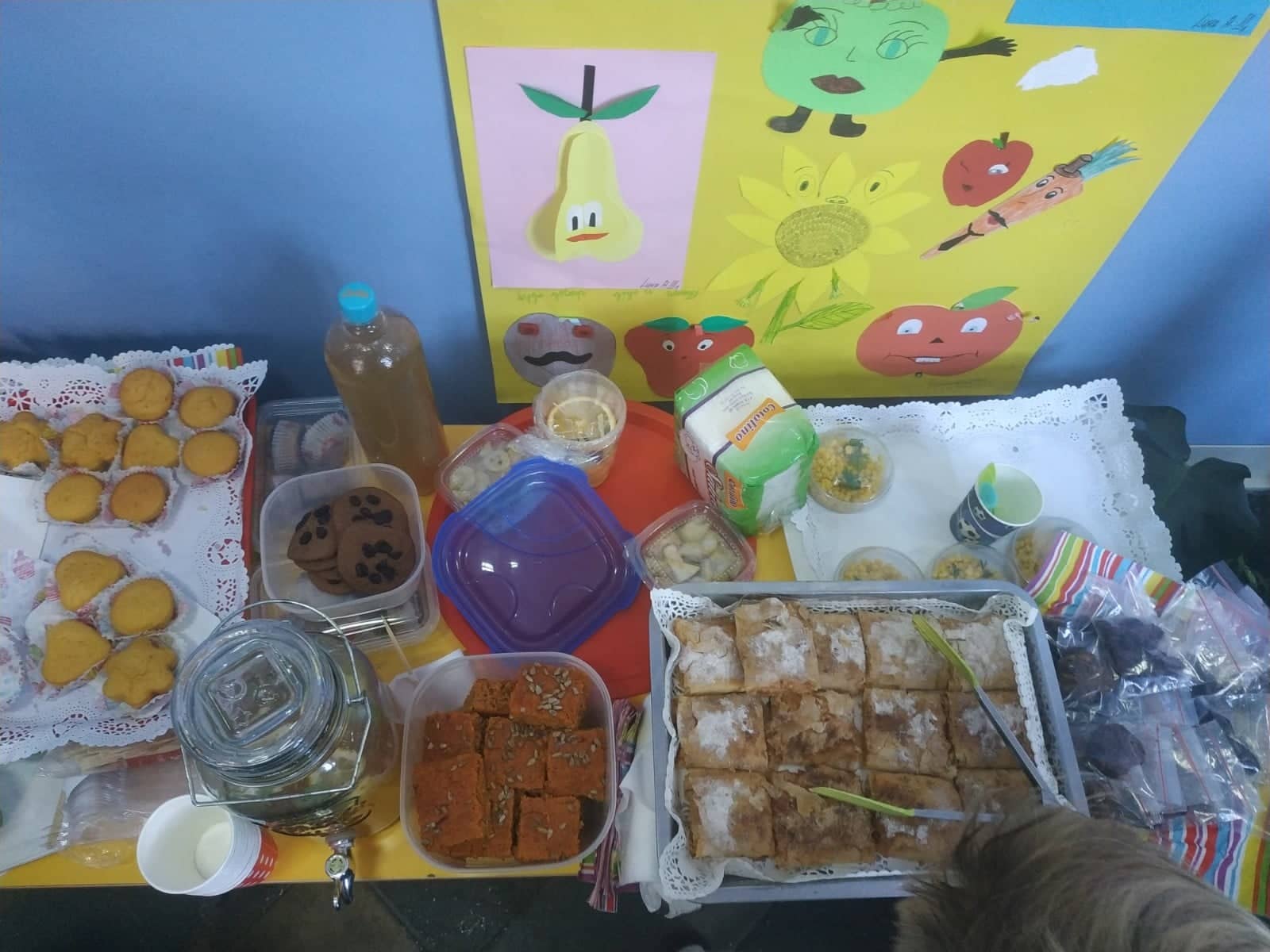 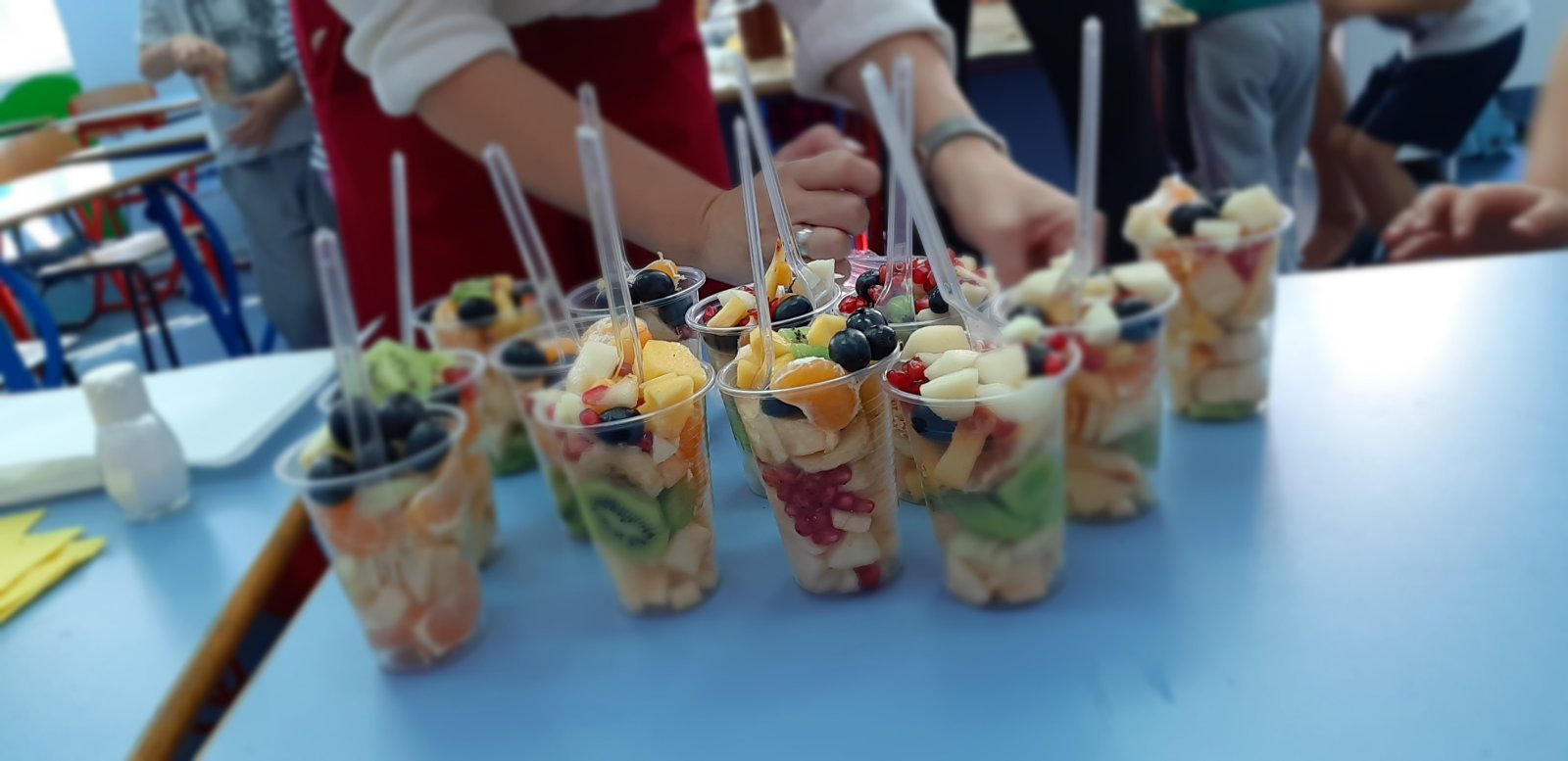 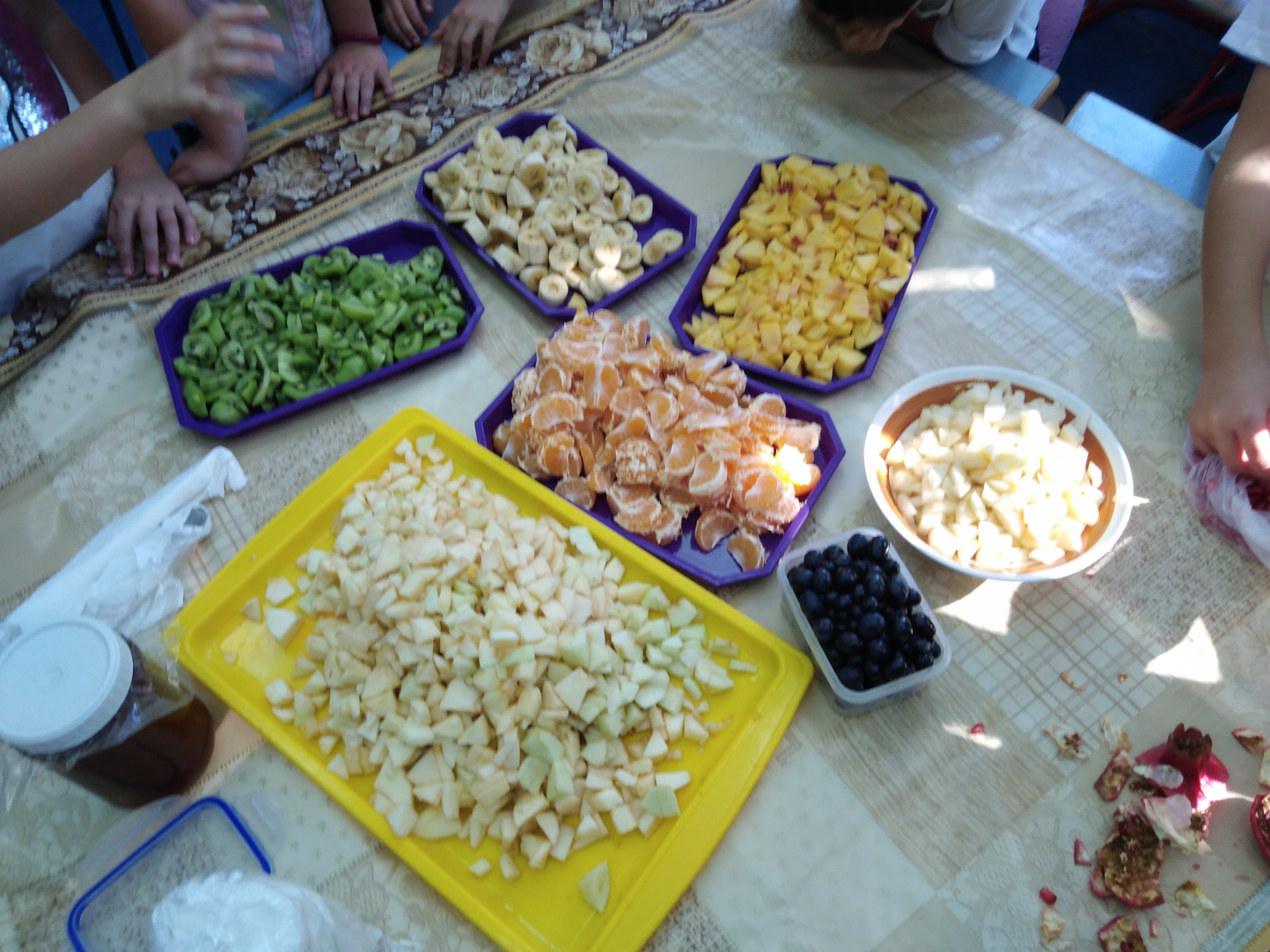 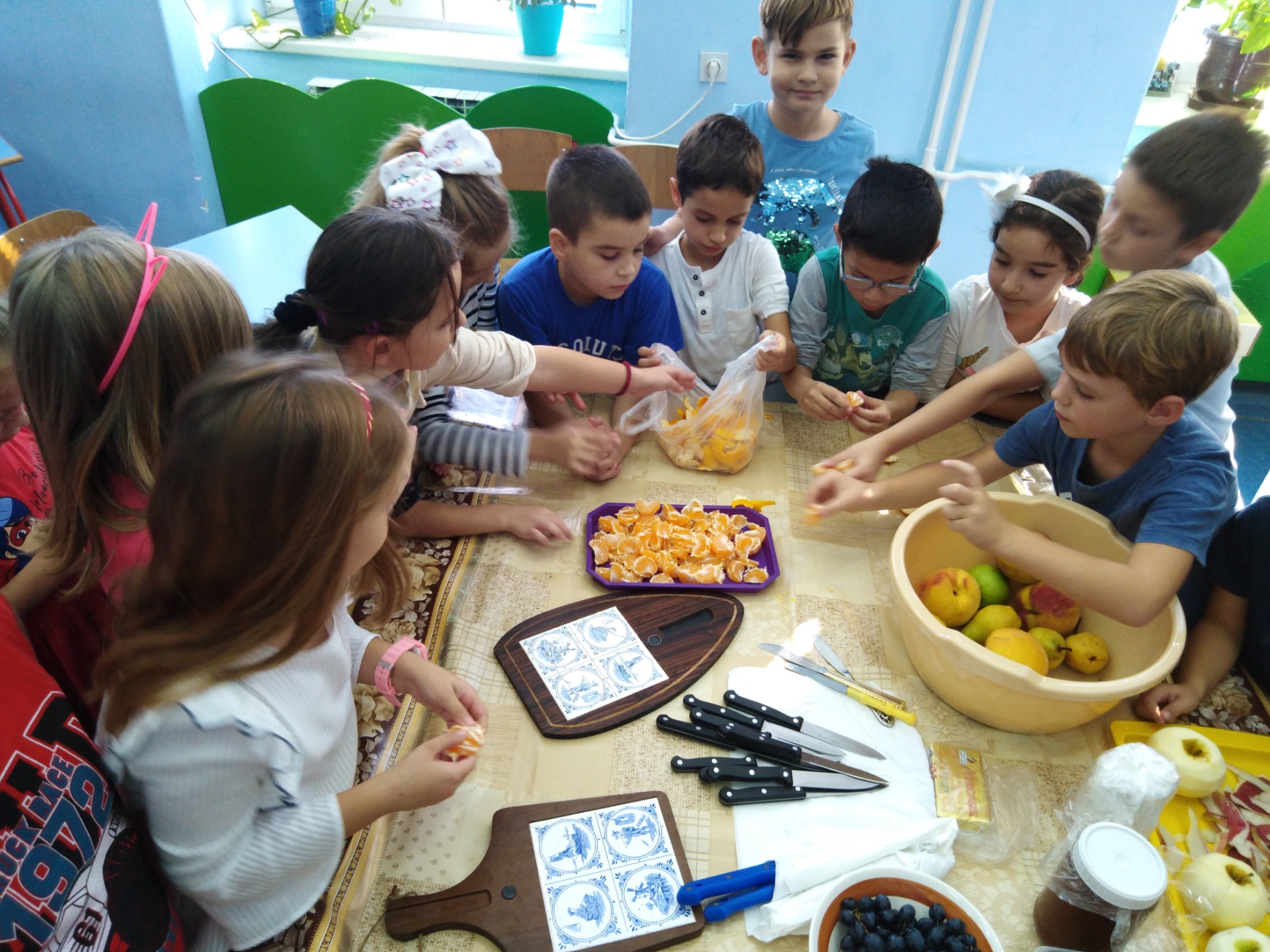 Назив темеИсхрана и физичка активностТип школе (основна или средња)Основна школаУзраст ученика2. разредБрој учесника 25Оквирно време реализације активности7 данаМесто активностиОШ „Јован Јовановић Змај“, Панчевоучионица, школска кухињаНаставни предмети са којима је тема повезанаСвет око нас, физичко и здравствено васпитање, страни језик, ликовна култураЦиљ активности- Усвајање основних знања о здравој исхрани и правилима здравог живота - Стицање основних знања о утицају исхране и физичке активности на здравствено стање организма. Очекивани исходиПо завршетку активности, ученик ће бити у стању да: активно учествује у очувању сопственог здрављаприпреми здрав оброк – ужину  именује на енглеском/немачком језику воће и поврће и друге намирницеСарађује са вршњацима у заједничким активностимаПридржава се договорених правила понашања у школи и прихвата последице ако их прекршиУсмено описује ствари из непосредног окружењаУчествује у сценском извођењу текстаОбликује усмену поруку служећи се одговарајућим речимаГрупише предмете са заједничким својствимаОпише, својим речима, визуелне карактеристике по којима препознаје облике и просторУочи разлику између здравог и болесниг стањаСхвати значај коришћења воћа и поврћа у исхраниПравилно  се понаша за столомОдржава личну хигијенуОбразложење темеЗашто је ова важна важна? 
Како се може повезати с другим темама / знањимаученика?
Како ће она утицатина даље учење и развијање знања у области здравственог васпитања?
Како се она може повезати са искуством ученика и њиховим потребама?
Како се ова тема може обрадити са више становишта?
Како ова тема може послужити за додатна истраживања, анализе, дискусије...?
Који аспекти теме захтевају даље истраживање или активности ученика?Тема је важна, јер се бави очувањем здравља и превенцијом болести.Може се повезивати са другим темама из предмета природа и друштво, које се баве здрављем и превенцијом болести.Ученици ће бити подстакнути да проучавају и практикују и друге аспекте здравих животних стилова.Ученици ће пренети стечена знања на остале чланове породице и активно мењати нездраве навике које су се евентуално практиковале.Ученици могу да истражују путем интернета какве животне навике имају њихови омиљени спортисти, певачи, глумци итд, као и чланови уже и шире породице.Осмишљавање здравих дневних и недељних јеловника, практиковање спортских активностиНеопходна средства / ресурсиИнтерактивна табла, интернет, воће, поврћеОстали учесници активности (родитељи, локална заједница...)Родитељ као гост/стручњак - нутрициониста Предлог активности по фазамаПочетна (припремна) фаза: Од ученика се тражи да израде извештај о свом недељном јеловнику и физичкој активности.Фаза реализације: Гост/стручњак:заједно са ученицима анализира њихове извештаје и даје им повратну информацију и образложење. ученицима даје неопходне информације о исхрани. Упознаје их са здравим и штетним начинима припреме и конзумирања хранеУпознаје их са „пирамидом исхране“Даје предлоге и заједно са ученицима прави здрав недељни јеловник Ученици:међусобом деле улоге ради успешније реализације добијеног задаткаистражују према унапред утврђеним питањимараде у групиизрађују цртеже и моделе воћа и поврћа од пластелинапрезентују резултате свог радаправе изложбу радоваприпремају намирнице за воћну салатуправе воћну салатуОцењују свој допринос у процесу рада Учитељ:Мотивише ученике током реализације активности на часуФормира и организује рад по групамаРазрађује задатке/кораке у реализацији часаУсмерава и подстиче активност ученикаПозива родитеље да процене рад и дегустирају производеОцењује ефекте активности на часуФаза евалуације: Ученици воде дневник о томе шта једу и колико се баве физичком активношћу и након недељу дана о томе извештавају једни друге. Извештаји се презентују родитељима на заједничком састанку у школи.Начин праћења и евалуацијеРазговор са ученицима, тестови знања, повратне информације од родитеља.